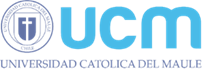 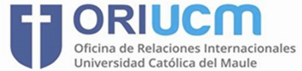 D E C L A R A C I Ó N    EMBAJADOR UNIVERSIDAD CATÓLICA DEL MAULE  Yo, ____________(nombre y apellidos)_____________Estudiante de la carrera de ________(carrera UCM)______________________en la Universidad Católica del Maule, realizaré movilidad internacional en la universidad _______________(universidad de destino) __________________ entre el  ___(dd/mm/aa)_______ y el ______(dd/mm/aa)______: Mediante el presente documento, declaro:Estar consciente de mi condición de embajador UCM  y lo que esto implica en términos de  responsabilidad y ética en cada de mis acciones.  (Artículo 8 Inciso 6 Reglamento Movilidad Estudiantil)                                       FIRMAFecha:  dd/mm/aa